UNIVERSIDADE FEDERAL DE SANTA MARIA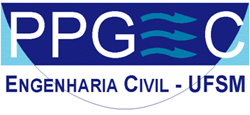 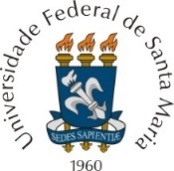 CENTRO DE TECNOLOGIAPROGRAMA DE PÓS-GRADUAÇÃO E ENGENHARIA CIVILEdital Interno no 01 do PPGEC, de 12 de Janeiro de 2018.Classificação de Doutorandos para Programa DOUTORADO SANDUÍCHE NO EXTERIOR - PDSE/CAPESAnexo B - FICHA DE AVALIAÇÃONome: ______________________________________________________________________Obs: A área a ser considerada na avaliação Qualis é Engenharias I__________________________, ______ de _______________________ de 2018.________________________Assinatura do CandidatoGrupoItemProdutosPontosQuantidadeTotal de PontosPontos computados (Comissão)I- Produção Científica1Autor ou co-autor de livro com ISBN e corpo editorial, com no mínimo 100 páginas10 pts/livroI- Produção Científica2Organizador de livro com ISBN e corpo editorial, com no mínimo 100 páginas5 pts/livroI- Produção Científica3Autor ou co-autor de capítulo de livro com ISBN e corpo editorial5 pts/capítuloI- Produção Científica4Autor ou co-autor de capítulo de livro com ISBN e corpo editorial proveniente de anais de evento (máx. de 20 capítulos)1 pt/capítuloI- Produção Científica5Autor ou co-autor de artigo em periódico Qualis A1 e A210 pts/artigoI- Produção Científica6Autor ou co-autor de artigo em periódico Qualis B1 e B26 pts/artigoI- Produção Científica7Autor ou co-autor de artigo em periódico Qualis B3 (máx. de 3 artigos)1 pts/artigoI- Produção Científica8Monografias de especialização defendidas nos últimos cinco anos2 pts/monog.I- Produção Científica9Autor ou co-autor de trabalho completo publicado em anais de evento nacional ou internacional.(máx. de 20 trabalhos)0,5 pts/trabalhoTOTALTOTALTOTALTOTALTOTALII-Atividade extra-curriculares10Participação em grupo de pesquisa registrado no CNPq (máx. 1 grupo).1 ptII-Atividade extra-curriculares11Bolsista ou Orientador de Iniciação científica (pesquisa, ensino ou extensão).1 pts/semetreII-Atividade extra-curriculares12Monitoria acadêmica (máx. 2 ptos).1 pt/semestreII-Atividade extra-curriculares13Apresentação de trabalho em eventos nacionais ou internacionais. (máx. de 10 ptos – não duplicar com item 9).0,25 pto/trabalhoII-Atividade extra-curriculares14Participação em comissão organizadora de evento acadêmico. (máx. de 5 ptos).0,1 pt/eventoII-Atividade extra-curriculares15Ministrar palestra, minicurso ou oficina.0,1 pts/eventoII-Atividade extra-curriculares16Realização de estágio profissional (não acadêmico) na área ou em áreas afins (máx 2 ptos).0,5 pts/semestreTOTALTOTALTOTALTOTALTOTALIII-Atividades profissionais17Professor de Ensino Superior (máx. 10 pts).1 pt/semestreIII-Atividades profissionais18Professor de educação Básica (máx. 3 pts).0,5 pt/semestreIII-Atividades profissionais19Pesquisador de Entidades Oficiais na área ou áreas afins (máx. 5 pts).0,5 pts/semestreIII-Atividades profissionais20Profissionais de empresas, autônomos e outros empregos na área ou áreas afins (máx. 5 pts);0,5 pts/anoIII-Atividades profissionais21Tutorias EAD por semestre (máx. 2,5 pts).0,5 pts/semestre